Сабақтың тақырыбы:    Сөйлемдегі сөздердің байланысы            (Қыс. Абай)Сабақтың тақырыбы:    Сөйлемдегі сөздердің байланысы            (Қыс. Абай)Сабақтың тақырыбы:    Сөйлемдегі сөздердің байланысы            (Қыс. Абай)Мұғалімнің аты-жөні:Л.Р.КуспановаКүні:   23.12.2020жМұғалімнің аты-жөні:Л.Р.КуспановаКүні:   23.12.2020жМұғалімнің аты-жөні:Л.Р.КуспановаКүні:   23.12.2020жСЫНЫП: 2АСЫНЫП: 2АҚатысқан оқушылар саны:Қатысқан оқушылар саны:Қатыспаған оқушылар саны: Қатыспаған оқушылар саны: Сабақ негізделген оқу мақсаттарыСабақ негізделген оқу мақсаттары2.1.3.1 - күнделікті өмірде кездесетін жағдаяттарға байланысты сөйлеу мәдениетін сақтап, диалогке қатысу2.2.5.1.- дереккөздерден /сөздік, анықтамалық, энциклопедия/ мәліметті табу жолын анықтап, берілген тақырып, сұрақ бойынша мәліметті іріктеп алу.2.4.2.6 - сөйлемдегі бір-бірімен байланысып тұрған сөздерді сұрақ қою арқылы анықтау. 2.1.3.1 - күнделікті өмірде кездесетін жағдаяттарға байланысты сөйлеу мәдениетін сақтап, диалогке қатысу2.2.5.1.- дереккөздерден /сөздік, анықтамалық, энциклопедия/ мәліметті табу жолын анықтап, берілген тақырып, сұрақ бойынша мәліметті іріктеп алу.2.4.2.6 - сөйлемдегі бір-бірімен байланысып тұрған сөздерді сұрақ қою арқылы анықтау. 2.1.3.1 - күнделікті өмірде кездесетін жағдаяттарға байланысты сөйлеу мәдениетін сақтап, диалогке қатысу2.2.5.1.- дереккөздерден /сөздік, анықтамалық, энциклопедия/ мәліметті табу жолын анықтап, берілген тақырып, сұрақ бойынша мәліметті іріктеп алу.2.4.2.6 - сөйлемдегі бір-бірімен байланысып тұрған сөздерді сұрақ қою арқылы анықтау. 2.1.3.1 - күнделікті өмірде кездесетін жағдаяттарға байланысты сөйлеу мәдениетін сақтап, диалогке қатысу2.2.5.1.- дереккөздерден /сөздік, анықтамалық, энциклопедия/ мәліметті табу жолын анықтап, берілген тақырып, сұрақ бойынша мәліметті іріктеп алу.2.4.2.6 - сөйлемдегі бір-бірімен байланысып тұрған сөздерді сұрақ қою арқылы анықтау. Сабақ нәтижесі:Сабақ нәтижесі:Оқушылардың барлығы  орындай алады: Оқулықта берілген және қосымша тапсырмаларды орындайды. Жазба жұмыс жасайды. Сұраққа жауап береді. Өз бетінше жұмыс жасайды.Оқушылардың көбісі  орындай алады: Сұрақты нақты, дұрыс қояды.Оқушылардың кейбіреуі  орындай алады:Өз ойын еркін білдіреді.Сөйлемдегі сөздердің байланысына дұрыс сұрақ қояды, табады. Калиграмма оқи алады; өлеңнің ұйқасын таба алады.Оқушылардың барлығы  орындай алады: Оқулықта берілген және қосымша тапсырмаларды орындайды. Жазба жұмыс жасайды. Сұраққа жауап береді. Өз бетінше жұмыс жасайды.Оқушылардың көбісі  орындай алады: Сұрақты нақты, дұрыс қояды.Оқушылардың кейбіреуі  орындай алады:Өз ойын еркін білдіреді.Сөйлемдегі сөздердің байланысына дұрыс сұрақ қояды, табады. Калиграмма оқи алады; өлеңнің ұйқасын таба алады.Оқушылардың барлығы  орындай алады: Оқулықта берілген және қосымша тапсырмаларды орындайды. Жазба жұмыс жасайды. Сұраққа жауап береді. Өз бетінше жұмыс жасайды.Оқушылардың көбісі  орындай алады: Сұрақты нақты, дұрыс қояды.Оқушылардың кейбіреуі  орындай алады:Өз ойын еркін білдіреді.Сөйлемдегі сөздердің байланысына дұрыс сұрақ қояды, табады. Калиграмма оқи алады; өлеңнің ұйқасын таба алады.Оқушылардың барлығы  орындай алады: Оқулықта берілген және қосымша тапсырмаларды орындайды. Жазба жұмыс жасайды. Сұраққа жауап береді. Өз бетінше жұмыс жасайды.Оқушылардың көбісі  орындай алады: Сұрақты нақты, дұрыс қояды.Оқушылардың кейбіреуі  орындай алады:Өз ойын еркін білдіреді.Сөйлемдегі сөздердің байланысына дұрыс сұрақ қояды, табады. Калиграмма оқи алады; өлеңнің ұйқасын таба алады.Бағалау критерийіБағалау критерийі1.Күнделікті өмірде кездесетін жағдаяттарға байланысты сөйлеу мәдениетін сақтап, диалогке қатысу2.Сөйлемдегі бір-бірімен байланысып тұрған сөздерді табу; калиграмма жазу1.Күнделікті өмірде кездесетін жағдаяттарға байланысты сөйлеу мәдениетін сақтап, диалогке қатысу2.Сөйлемдегі бір-бірімен байланысып тұрған сөздерді табу; калиграмма жазу1.Күнделікті өмірде кездесетін жағдаяттарға байланысты сөйлеу мәдениетін сақтап, диалогке қатысу2.Сөйлемдегі бір-бірімен байланысып тұрған сөздерді табу; калиграмма жазу1.Күнделікті өмірде кездесетін жағдаяттарға байланысты сөйлеу мәдениетін сақтап, диалогке қатысу2.Сөйлемдегі бір-бірімен байланысып тұрған сөздерді табу; калиграмма жазуРесурстарРесурстарОқулық, суреттер,  әртүрлі  заттар, кері байланыс, стикер-ұлпа.Оқулық, суреттер,  әртүрлі  заттар, кері байланыс, стикер-ұлпа.Оқулық, суреттер,  әртүрлі  заттар, кері байланыс, стикер-ұлпа.Оқулық, суреттер,  әртүрлі  заттар, кері байланыс, стикер-ұлпа.Әдіс-тәсілдерӘдіс-тәсілдерСұрақ-жауап, әңгімелеу, түсіндіру, ойын, көрнекілік. Рефлексия.Сұрақ-жауап, әңгімелеу, түсіндіру, ойын, көрнекілік. Рефлексия.Сұрақ-жауап, әңгімелеу, түсіндіру, ойын, көрнекілік. Рефлексия.Сұрақ-жауап, әңгімелеу, түсіндіру, ойын, көрнекілік. Рефлексия.Сабақтың жоспарыСабақтың жоспарыСабақтың жоспарыСабақтың жоспарыСабақтың жоспарыСабақтың жоспарыЖоспарланғануақытСабақ барысы :Сабақ барысы :Сабақ барысы :Сабақ барысы :Бағалау түрлеріБасталуы3 минут4 минутТренингБір-бірімізді тыңдаймыз десек   1 рет  Ұйымшыл боламыз десек      2 рет Белсенділік танытамыз десек 3 рет шапалақтаймыз!Ұйымдастыру кезеңі:   Шеген Ахметов.Аяз қысып,Өрнек сызып.Терезені торлайды.Қарға омбығып,Бет домбығып.Сырғанап жастар ойнайды.Кейде ұлып,Кейде ысқырып.Ұйтқып боран соғады.Бөбектерім айтыңдаршыБұл қай кезде болады?            Қыс-Иә,қазір қыс мезгілі.Қыс келгелі табиғатта қандай өзгерістер болды?-Қыс сендерге ұнай ма?  Несімен ұнайды?                   Жиырма үшінші желтоқсан                                 СәрсенбіКөркем жазуҚқ  Қар    қыс   қырау ТренингБір-бірімізді тыңдаймыз десек   1 рет  Ұйымшыл боламыз десек      2 рет Белсенділік танытамыз десек 3 рет шапалақтаймыз!Ұйымдастыру кезеңі:   Шеген Ахметов.Аяз қысып,Өрнек сызып.Терезені торлайды.Қарға омбығып,Бет домбығып.Сырғанап жастар ойнайды.Кейде ұлып,Кейде ысқырып.Ұйтқып боран соғады.Бөбектерім айтыңдаршыБұл қай кезде болады?            Қыс-Иә,қазір қыс мезгілі.Қыс келгелі табиғатта қандай өзгерістер болды?-Қыс сендерге ұнай ма?  Несімен ұнайды?                   Жиырма үшінші желтоқсан                                 СәрсенбіКөркем жазуҚқ  Қар    қыс   қырау ТренингБір-бірімізді тыңдаймыз десек   1 рет  Ұйымшыл боламыз десек      2 рет Белсенділік танытамыз десек 3 рет шапалақтаймыз!Ұйымдастыру кезеңі:   Шеген Ахметов.Аяз қысып,Өрнек сызып.Терезені торлайды.Қарға омбығып,Бет домбығып.Сырғанап жастар ойнайды.Кейде ұлып,Кейде ысқырып.Ұйтқып боран соғады.Бөбектерім айтыңдаршыБұл қай кезде болады?            Қыс-Иә,қазір қыс мезгілі.Қыс келгелі табиғатта қандай өзгерістер болды?-Қыс сендерге ұнай ма?  Несімен ұнайды?                   Жиырма үшінші желтоқсан                                 СәрсенбіКөркем жазуҚқ  Қар    қыс   қырау ТренингБір-бірімізді тыңдаймыз десек   1 рет  Ұйымшыл боламыз десек      2 рет Белсенділік танытамыз десек 3 рет шапалақтаймыз!Ұйымдастыру кезеңі:   Шеген Ахметов.Аяз қысып,Өрнек сызып.Терезені торлайды.Қарға омбығып,Бет домбығып.Сырғанап жастар ойнайды.Кейде ұлып,Кейде ысқырып.Ұйтқып боран соғады.Бөбектерім айтыңдаршыБұл қай кезде болады?            Қыс-Иә,қазір қыс мезгілі.Қыс келгелі табиғатта қандай өзгерістер болды?-Қыс сендерге ұнай ма?  Несімен ұнайды?                   Жиырма үшінші желтоқсан                                 СәрсенбіКөркем жазуҚқ  Қар    қыс   қырау 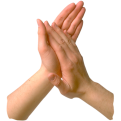 шапалақСурет «Қыс қызығы»сауатты көшіру, көркем жазуЖаңа білім10 минутБілу және түсіну   Калиграмма  құрастыру  Берілген калиграмманы оқу. Оқушылар оқулықтағы негізгі тақырыппен танысады.23-жаттығуӨлеңді мәнерлеп оқиды (бейнетаспа)-Қысты бейнелейтін сөздер: ақ киімді денелі,ақ сақалды,үсті-бысы ақ қырау, демалысы үскірік, аяз бен қар.-Өлең не туралы?-Бұл кімнің өлеңі?-Автор қысты кімге теңеп тұр? Адамға, кәрі шалға.Шалдың киімдері қандай? Ақ киімді, үстін ақ қырау басқан.-Киім деп отырған не? Ол жауған қар, қатқан мұз-Өлеңде шалдың мінезі қандай?  Ол- қатал, соқыр, мылқау адам сияқты-Соқыр, мылқау дейтін себебі неде?  Ол ештеңе көрмейді, аямайды,бәрін тондырадыӨлеңдегі ақ қырау, үскірік аяз бен қар, қыс келді сөздерден қыс  мезгілі екенін білеміз.Сонымен қатар Абай атамыз қыс мезгілін үлкен қария атаға тенеп, осылай өлеңді керемет бейнелеген.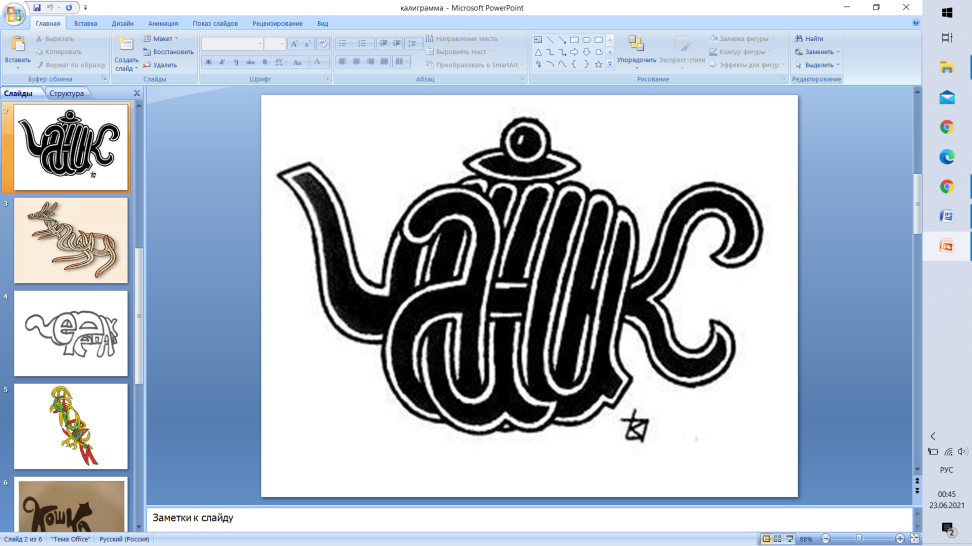 Толықтыру. Ақын қысты жанды адам бейнесіндей суреттеген. Бұл Абайдың жаңалығы, себебі Абайға дейін ешбір ақын табиғатты жанды нәрсеге тенемеген. Абай атамыз қыстың қатты  болатынын, үскірік аязды қорқыныш әкелген қатал бейнеде көрсеткен. Мал баққан қазақ даласының тіршілігі мен бейнесін суреттегенКаллиграмма құрастыру:-У-у-у уілдеп боран соғады....Балалар енді тоңады   -Сықыр-сықыр Аяз беттен өбеді    Ақ қар жерге төгеді-Қырт-қырт етіп қар жатырАйнала бәрі жып-жылтыр!Білу және түсіну   Калиграмма  құрастыру  Берілген калиграмманы оқу. Оқушылар оқулықтағы негізгі тақырыппен танысады.23-жаттығуӨлеңді мәнерлеп оқиды (бейнетаспа)-Қысты бейнелейтін сөздер: ақ киімді денелі,ақ сақалды,үсті-бысы ақ қырау, демалысы үскірік, аяз бен қар.-Өлең не туралы?-Бұл кімнің өлеңі?-Автор қысты кімге теңеп тұр? Адамға, кәрі шалға.Шалдың киімдері қандай? Ақ киімді, үстін ақ қырау басқан.-Киім деп отырған не? Ол жауған қар, қатқан мұз-Өлеңде шалдың мінезі қандай?  Ол- қатал, соқыр, мылқау адам сияқты-Соқыр, мылқау дейтін себебі неде?  Ол ештеңе көрмейді, аямайды,бәрін тондырадыӨлеңдегі ақ қырау, үскірік аяз бен қар, қыс келді сөздерден қыс  мезгілі екенін білеміз.Сонымен қатар Абай атамыз қыс мезгілін үлкен қария атаға тенеп, осылай өлеңді керемет бейнелеген.Толықтыру. Ақын қысты жанды адам бейнесіндей суреттеген. Бұл Абайдың жаңалығы, себебі Абайға дейін ешбір ақын табиғатты жанды нәрсеге тенемеген. Абай атамыз қыстың қатты  болатынын, үскірік аязды қорқыныш әкелген қатал бейнеде көрсеткен. Мал баққан қазақ даласының тіршілігі мен бейнесін суреттегенКаллиграмма құрастыру:-У-у-у уілдеп боран соғады....Балалар енді тоңады   -Сықыр-сықыр Аяз беттен өбеді    Ақ қар жерге төгеді-Қырт-қырт етіп қар жатырАйнала бәрі жып-жылтыр!Білу және түсіну   Калиграмма  құрастыру  Берілген калиграмманы оқу. Оқушылар оқулықтағы негізгі тақырыппен танысады.23-жаттығуӨлеңді мәнерлеп оқиды (бейнетаспа)-Қысты бейнелейтін сөздер: ақ киімді денелі,ақ сақалды,үсті-бысы ақ қырау, демалысы үскірік, аяз бен қар.-Өлең не туралы?-Бұл кімнің өлеңі?-Автор қысты кімге теңеп тұр? Адамға, кәрі шалға.Шалдың киімдері қандай? Ақ киімді, үстін ақ қырау басқан.-Киім деп отырған не? Ол жауған қар, қатқан мұз-Өлеңде шалдың мінезі қандай?  Ол- қатал, соқыр, мылқау адам сияқты-Соқыр, мылқау дейтін себебі неде?  Ол ештеңе көрмейді, аямайды,бәрін тондырадыӨлеңдегі ақ қырау, үскірік аяз бен қар, қыс келді сөздерден қыс  мезгілі екенін білеміз.Сонымен қатар Абай атамыз қыс мезгілін үлкен қария атаға тенеп, осылай өлеңді керемет бейнелеген.Толықтыру. Ақын қысты жанды адам бейнесіндей суреттеген. Бұл Абайдың жаңалығы, себебі Абайға дейін ешбір ақын табиғатты жанды нәрсеге тенемеген. Абай атамыз қыстың қатты  болатынын, үскірік аязды қорқыныш әкелген қатал бейнеде көрсеткен. Мал баққан қазақ даласының тіршілігі мен бейнесін суреттегенКаллиграмма құрастыру:-У-у-у уілдеп боран соғады....Балалар енді тоңады   -Сықыр-сықыр Аяз беттен өбеді    Ақ қар жерге төгеді-Қырт-қырт етіп қар жатырАйнала бәрі жып-жылтыр!Білу және түсіну   Калиграмма  құрастыру  Берілген калиграмманы оқу. Оқушылар оқулықтағы негізгі тақырыппен танысады.23-жаттығуӨлеңді мәнерлеп оқиды (бейнетаспа)-Қысты бейнелейтін сөздер: ақ киімді денелі,ақ сақалды,үсті-бысы ақ қырау, демалысы үскірік, аяз бен қар.-Өлең не туралы?-Бұл кімнің өлеңі?-Автор қысты кімге теңеп тұр? Адамға, кәрі шалға.Шалдың киімдері қандай? Ақ киімді, үстін ақ қырау басқан.-Киім деп отырған не? Ол жауған қар, қатқан мұз-Өлеңде шалдың мінезі қандай?  Ол- қатал, соқыр, мылқау адам сияқты-Соқыр, мылқау дейтін себебі неде?  Ол ештеңе көрмейді, аямайды,бәрін тондырадыӨлеңдегі ақ қырау, үскірік аяз бен қар, қыс келді сөздерден қыс  мезгілі екенін білеміз.Сонымен қатар Абай атамыз қыс мезгілін үлкен қария атаға тенеп, осылай өлеңді керемет бейнелеген.Толықтыру. Ақын қысты жанды адам бейнесіндей суреттеген. Бұл Абайдың жаңалығы, себебі Абайға дейін ешбір ақын табиғатты жанды нәрсеге тенемеген. Абай атамыз қыстың қатты  болатынын, үскірік аязды қорқыныш әкелген қатал бейнеде көрсеткен. Мал баққан қазақ даласының тіршілігі мен бейнесін суреттегенКаллиграмма құрастыру:-У-у-у уілдеп боран соғады....Балалар енді тоңады   -Сықыр-сықыр Аяз беттен өбеді    Ақ қар жерге төгеді-Қырт-қырт етіп қар жатырАйнала бәрі жып-жылтыр!https://www.youtube.com/watch?v=VYNiDYIjmgc«Қаһарлы қыс» суретіӨлеңді оқып, қысқа қатысты сөздерді табады.2.2.5.1Калиграмма құрастырады.Ортасы10 минут2минут8 минутҚолдану  Дәптермен жұмыс.24-тапсырма. Жұмбақты көркемдеп жаз. Шешуін тап:    Аспаннан ақ ұлпа борады,    Қырқаны сейсепке орады.    ҚарБірінші сөйлемдегі сөздердің байланысын тауып,сызады. Не?  ҰлпаНе қылды? Борады-Қайдан борады?    Аспаннан борады.-Қандай ұлпа?   Ақ ұлпа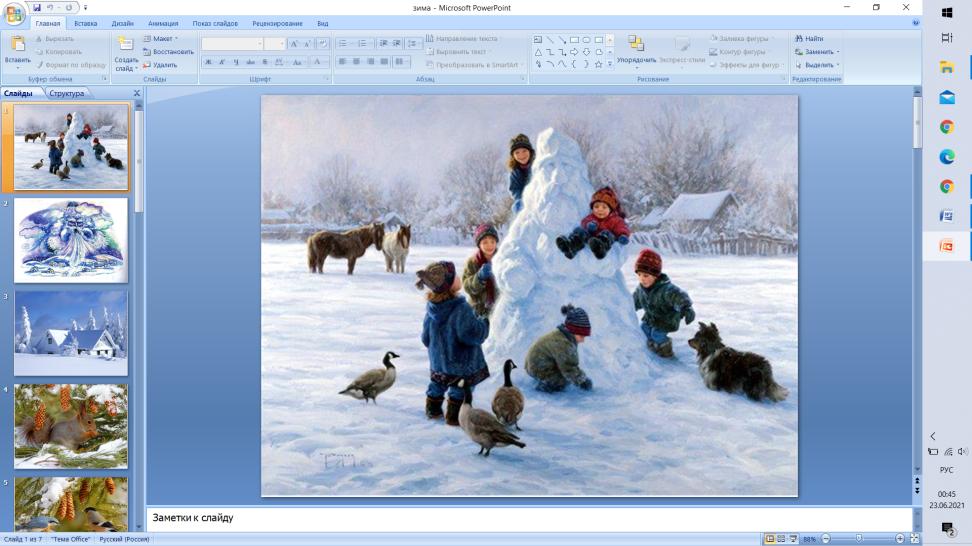 Сергіту сәті  2 қатар Жұмбақ жауабына «Синквейн» 5 жол өлең  ҚысАязды, салқынКелді, түсті, жетті.Мен қыс мезгілін ұнатамынЖыл мезгілі.Аяз                                      Күшті, үскірікКүшейеді, қатаяды, қаридыБүгін аяз күшейіп тұр.Қырау3 қатар Берілген сөздердің ішінен табиғатқа қатысты сөздерді тап.Үскірік-аяз          Ұлпа-қар            Ақша-бұлтШалқар-көл                   Қарлы боранЕң соңғы  сөз тіркесін  қатыстырып сөйлем құра.Далада қарлы боран соқты.Не ?    боранНе істеді?    соқтыҚайда соқты?     даладаҚандай боран?    Қарлы 1 қатар  Жатқа жазу   Ағын су арнасын табады. Сөйлемдегі сөздер байланысын табу.Қолдану  Дәптермен жұмыс.24-тапсырма. Жұмбақты көркемдеп жаз. Шешуін тап:    Аспаннан ақ ұлпа борады,    Қырқаны сейсепке орады.    ҚарБірінші сөйлемдегі сөздердің байланысын тауып,сызады. Не?  ҰлпаНе қылды? Борады-Қайдан борады?    Аспаннан борады.-Қандай ұлпа?   Ақ ұлпаСергіту сәті  2 қатар Жұмбақ жауабына «Синквейн» 5 жол өлең  ҚысАязды, салқынКелді, түсті, жетті.Мен қыс мезгілін ұнатамынЖыл мезгілі.Аяз                                      Күшті, үскірікКүшейеді, қатаяды, қаридыБүгін аяз күшейіп тұр.Қырау3 қатар Берілген сөздердің ішінен табиғатқа қатысты сөздерді тап.Үскірік-аяз          Ұлпа-қар            Ақша-бұлтШалқар-көл                   Қарлы боранЕң соңғы  сөз тіркесін  қатыстырып сөйлем құра.Далада қарлы боран соқты.Не ?    боранНе істеді?    соқтыҚайда соқты?     даладаҚандай боран?    Қарлы 1 қатар  Жатқа жазу   Ағын су арнасын табады. Сөйлемдегі сөздер байланысын табу.Қолдану  Дәптермен жұмыс.24-тапсырма. Жұмбақты көркемдеп жаз. Шешуін тап:    Аспаннан ақ ұлпа борады,    Қырқаны сейсепке орады.    ҚарБірінші сөйлемдегі сөздердің байланысын тауып,сызады. Не?  ҰлпаНе қылды? Борады-Қайдан борады?    Аспаннан борады.-Қандай ұлпа?   Ақ ұлпаСергіту сәті  2 қатар Жұмбақ жауабына «Синквейн» 5 жол өлең  ҚысАязды, салқынКелді, түсті, жетті.Мен қыс мезгілін ұнатамынЖыл мезгілі.Аяз                                      Күшті, үскірікКүшейеді, қатаяды, қаридыБүгін аяз күшейіп тұр.Қырау3 қатар Берілген сөздердің ішінен табиғатқа қатысты сөздерді тап.Үскірік-аяз          Ұлпа-қар            Ақша-бұлтШалқар-көл                   Қарлы боранЕң соңғы  сөз тіркесін  қатыстырып сөйлем құра.Далада қарлы боран соқты.Не ?    боранНе істеді?    соқтыҚайда соқты?     даладаҚандай боран?    Қарлы 1 қатар  Жатқа жазу   Ағын су арнасын табады. Сөйлемдегі сөздер байланысын табу.Қолдану  Дәптермен жұмыс.24-тапсырма. Жұмбақты көркемдеп жаз. Шешуін тап:    Аспаннан ақ ұлпа борады,    Қырқаны сейсепке орады.    ҚарБірінші сөйлемдегі сөздердің байланысын тауып,сызады. Не?  ҰлпаНе қылды? Борады-Қайдан борады?    Аспаннан борады.-Қандай ұлпа?   Ақ ұлпаСергіту сәті  2 қатар Жұмбақ жауабына «Синквейн» 5 жол өлең  ҚысАязды, салқынКелді, түсті, жетті.Мен қыс мезгілін ұнатамынЖыл мезгілі.Аяз                                      Күшті, үскірікКүшейеді, қатаяды, қаридыБүгін аяз күшейіп тұр.Қырау3 қатар Берілген сөздердің ішінен табиғатқа қатысты сөздерді тап.Үскірік-аяз          Ұлпа-қар            Ақша-бұлтШалқар-көл                   Қарлы боранЕң соңғы  сөз тіркесін  қатыстырып сөйлем құра.Далада қарлы боран соқты.Не ?    боранНе істеді?    соқтыҚайда соқты?     даладаҚандай боран?    Қарлы 1 қатар  Жатқа жазу   Ағын су арнасын табады. Сөйлемдегі сөздер байланысын табу.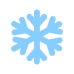 Ұлпа қармен бағалау2.4.2.6https://www.youtube.com/watch?v=bxHw6dqYt3Y«Құстар орманда» суретіСөздерді таратып беруСурет «Қарлы бораннан кейін»2.4.2.6Тиін суретіҮйге тапсырма:27-жаттығу Ауызша (керекті сөздерді қойып, өлеңді толықтырады)27-жаттығу Ауызша (керекті сөздерді қойып, өлеңді толықтырады)27-жаттығу Ауызша (керекті сөздерді қойып, өлеңді толықтырады)27-жаттығу Ауызша (керекті сөздерді қойып, өлеңді толықтырады)АяқталуыСабақты бекіту3 минутБағалауКері байланысАнализ-синтез  Тест ДО платформасынанБағалау: «Ұлпа қар»Тақырыпты түсінсе  ұлпаларды жаудырады; түсінбесе аққала үйіндісіне; қиындық туғызса төменАнализ-синтез  Тест ДО платформасынанБағалау: «Ұлпа қар»Тақырыпты түсінсе  ұлпаларды жаудырады; түсінбесе аққала үйіндісіне; қиындық туғызса төменАнализ-синтез  Тест ДО платформасынанБағалау: «Ұлпа қар»Тақырыпты түсінсе  ұлпаларды жаудырады; түсінбесе аққала үйіндісіне; қиындық туғызса төменАнализ-синтез  Тест ДО платформасынанБағалау: «Ұлпа қар»Тақырыпты түсінсе  ұлпаларды жаудырады; түсінбесе аққала үйіндісіне; қиындық туғызса төменСабақтан алған,үйренгендерін айтады, сабаққа қатысуға кедергі болған нәрсені анықтайды.Қорытынды бағамдауҚандай екі нәрсе табысты болды?1.2.Қандай екі нәрсе сабақты жақсарта алды?1.2.Сабақ барысында мен сынып немесе жекелеген оқушылар туралы менің келесі сабағымды жетілдіруге комектесетініне не білдім?Қорытынды бағамдауҚандай екі нәрсе табысты болды?1.2.Қандай екі нәрсе сабақты жақсарта алды?1.2.Сабақ барысында мен сынып немесе жекелеген оқушылар туралы менің келесі сабағымды жетілдіруге комектесетініне не білдім?Қорытынды бағамдауҚандай екі нәрсе табысты болды?1.2.Қандай екі нәрсе сабақты жақсарта алды?1.2.Сабақ барысында мен сынып немесе жекелеген оқушылар туралы менің келесі сабағымды жетілдіруге комектесетініне не білдім?Қорытынды бағамдауҚандай екі нәрсе табысты болды?1.2.Қандай екі нәрсе сабақты жақсарта алды?1.2.Сабақ барысында мен сынып немесе жекелеген оқушылар туралы менің келесі сабағымды жетілдіруге комектесетініне не білдім?Қорытынды бағамдауҚандай екі нәрсе табысты болды?1.2.Қандай екі нәрсе сабақты жақсарта алды?1.2.Сабақ барысында мен сынып немесе жекелеген оқушылар туралы менің келесі сабағымды жетілдіруге комектесетініне не білдім?Қорытынды бағамдауҚандай екі нәрсе табысты болды?1.2.Қандай екі нәрсе сабақты жақсарта алды?1.2.Сабақ барысында мен сынып немесе жекелеген оқушылар туралы менің келесі сабағымды жетілдіруге комектесетініне не білдім?